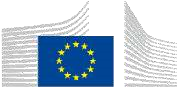 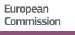 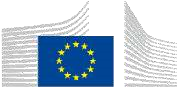 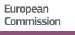 Преглед на споразуменията за свободна търговия между ЕС и трети страни и настоящи търговски преговори- януари 2024 СЕВЕРНА АМЕРИКА   АЗИЯ ОКЕАНИЯЛАТИНСКА АМЕРИКА  СТРАНИ, КАНДИДАТКИ ЗА ЧЛЕНСТВО   СРЕДИЗЕМНОМОРСКИ СТРАНИ И ДЪРЖАВИ ОТ БЛИЗКИЯ ИЗТОК   ПРЕГЛЕД НА СТРАНИТЕ  АКТБ (СТРАНИ ОТ АФРИКА, КАРИБИТЕ И ТИХИЯ ОКЕАН)   Виж преглед на споразуменията: See Overview of Economic Partnership Agreements (EPAs)ДРУГИ ТЪРГОВСКИ ПРЕГОВОРИ   ЦИФРОВИ ПАРТНЬОРСТВА В ИНДО-ТИХООКЕАНСКИЯ РЕГИОН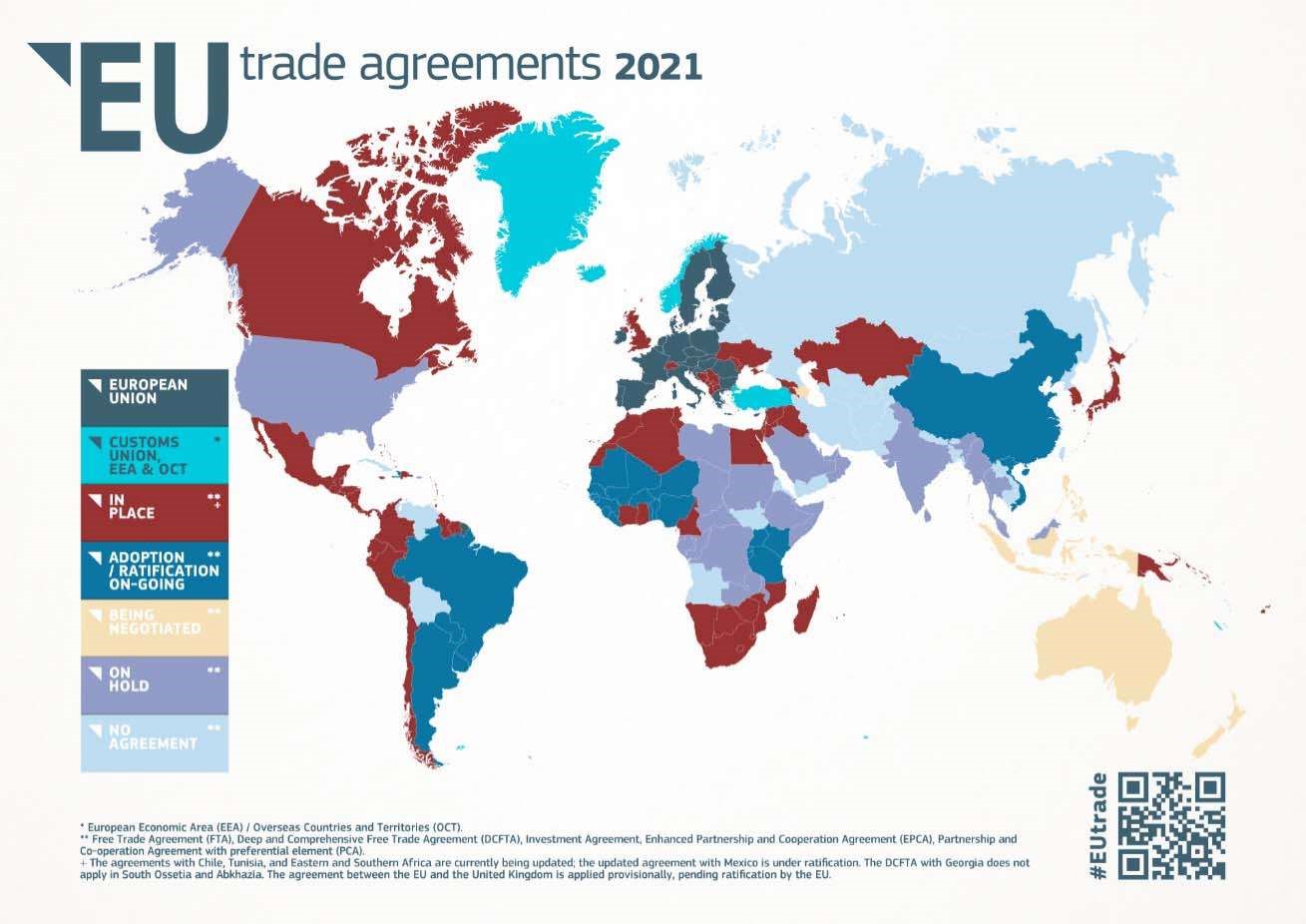 Държава  Преговорни директиви Актуално състояние  Следващи действия САЩ Преговорни директиви  получени през април 2019 година. На 15-ти април 2019 година Съветът на ЕС одобри два мандата за споразумение относно  (1) премахването на тарифите за промишлени стоки и (2) оценка на съответствието.  По-нататъшни стъпки ще бъдат определени.  КАНАДА  Преговорни директиви  получени през април 2009 година. На 5-ти юли 2016 година Европейската комисия прие проектопредложения за решения на Съвета относно подписването, временното прилагане и сключването на Всеобхватното икономическо и търговско споразумение (CETA) и го представи на Съвета за приемане. На 28-ми октомври Съветът прие предложението за CETA, за да позволи подписването и временното прилагане на CETA. Споразумението беше подписано на 30-ти октомври 2016 година по време на двустранната среща на върха между ЕС и Канада. Европейският парламент даде съгласието си за CETA на 15-ти февруари 2017 година. На 21-ви септември 2017 година споразумението е влязло в сила временно.Всеобхватното икономическо и търговско споразумение ще влезе в сила напълно и окончателно, когато всички парламенти на държавите-членки на ЕС ратифицират споразумението. 10 държави-членки не са ратифицирали споразумението досега: Белгия, България, Кипър, Франция, Гърция, Унгария, Ирландия, Италия, Полша и Словения.ASEAN  АСОЦИАЦИЯ НА СТРАНИТЕ ОТ ЮГОИЗТОЧНА АЗИЯ  (Повече за всяка конкретна страна по-долу)  Преговорни директиви,  получени през април 2007 година.  Преговорите за търговско споразумение с регионална група от 7 държави-членки на АСЕАН започнаха през юли 2007 г. и бяха прекратени през декември 2009 г. През март 2017 г. беше създадена съвместна работна група ЕС-АСЕАН, която да обсъжда параметрите на бъдещо споразумение между регионите.  Досега Съвместната работна група заседава три пъти.   През септември 2022 г. консултациите на министрите на икономиката между ЕС и АСЕАН решиха да пренасочат фокуса (и работата на Съвместната работна група) към секторно сътрудничество по 1) цифрова икономика, 2) зелени технологии и зелени услуги и 3) устойчивост на веригата за доставки .Съвместната работна група се срещна през юни 2023 г. и ще се срещне отново преди края на 2023 г.СИНГАПУР  Директиви за водене на преговори въз основа на АСЕАН от 2007 година (виж по- горе).  Споразумението за свободна търговия със Сингапур влезе в сила на 21 ноември 2019 г.Споразумението за защита на инвестициите (IPA) ще трябва да бъде ратифицирано от всички държави-членки на ЕС в съответствие с техните национални процедури, преди да може да влезе в сила.  12 държави-членки все още не са ратифицирали споразумението:Австрия, Белгия, България, Кипър, Франция, Германия, Италия, Малта, Холандия, Полша, Словения.МАЛАЙЗИЯ  Директиви за водене на  преговори въз основа на АСЕАН от 2007 година (виж по- горе).   Търговските и инвестиционни преговори с Малайзия започнаха през 2010 година и след седем кръга преговори бяха отложени във времето през април 2012 година по искане на Малайзия.  ЕС търси цялостно и амбициозно споразумение. Малайзия ратифицира през септември 2022 г. Всеобхватното и прогресивно споразумение за транстихоокеанско партньорство и наскоро възприе по-отворен подход към възможното подновяване на двустранните преговори с ЕС. И двете страни наскоро се съгласиха да се включат в процес на техническа инвентаризация, който продължава.ВИЕТНАМ  Директиви за водене на  преговори въз основа на АСЕАН от 2007 година (виж по- горе).   Споразумението за свободна търговия с Виетнам влезе в сила на 1-ви август 2020 година.  Споразумението за защита на инвестициите ще трябва допълнително да бъде ратифицирано от всички държави-членки на ЕС съгласно техните собствени национални процедури, преди да влезе в сила.  14 държави-членки не са ратифицирали споразумението: Австрия, Белгия, България, Кипър, Финландия, Франция, Германия, Италия, Малта, Холандия, Полша, Португалия, Словения.ТАЙЛАНД  Директиви за водене на преговори въз основа на АСЕАН от 2007 година (виж по- горе).  Преговорите за търговско споразумение с Тайланд започнаха през март 2015 г. Проведоха се четири кръга до април 2014 г., след което преговорите бяха прекратени. След успешното приключване на картографиране с Тайланд, подновяването на преговорите беше обявено на 15 март 2023 г.  въз основа на общо разбиране за преследване на модерно, висококачествено ССТ, в основата на което е устойчивостта.  Първият кръг от преговори се проведе през седмицата на 18 септември 2023 г.Вторият кръг от преговори е насрочен за седмицата от 22 януари 2024 г.ИНДОНЕЗИЯДирективи за водене на преговори въз основа на АСЕАН от 2007 година (виж по- горе).Преговорите за търговско споразумение с Индонезия започнаха през септември 2016 г. Последният кръг от преговори ще се проведе в Джaкарта през юли 2023 г.Все още не е договорена дата за следващия кръг от преговори.  Датите за 16-ия кръг предстои да бъдат потвърдени.ФИЛИПИНИ  Директиви за водене на преговори въз основа на АСЕАН от 2007 година (виж по- горе).Търговските и инвестиционни преговори с Филипините започнаха през декември 2015 г. Досега са проведени два кръга на преговори: през май 2016 г. и февруари 2017 г.Все още не е определена дата за следващия кръг от преговори.МИАНМАР/ БИРМА  Преговорни директиви за споразумение за защита на Инвестициите бе приет през Март 2014 година.ЕС изпрати своето предложение за текст през декември 2014 г. Досега са проведени четири кръга от преговори  Досега са проведени четири кръга от преговори: 9—12 февруари 2015 г., 25—29 май 2015 г., 21—23Септември 2015 г. и 13—16 декември 2016 г. Техническите дискусии се проведоха на 26—27 април 2017 г. и беше постигнат добър напредък, но дискусиите ще трябва да продължат.Преговорите са спрени от 2017 г.ИНДИЯПреговорни директиви получени  през април 2007 година. и преразгледани през 2011 г., за да обхванат защитата на инвестициите.Преговорите за търговско споразумение с Индия бяха стартирани през юни 2007 г. и доведени до фактически застой през 2013 година, поради сериозна пропаст в нивата на амбициите. На срещата на лидерите ЕС—Индия, проведена на 8 май 2021 г., бе постигнато единодушие за възобновяване на преговорите за амбициозно и всеобхватно споразумение за свободна търговия (FTA) и за започване на отделни преговори за Споразумение за защита на инвестициите (IPA) и Споразумение за географските означения (Gls). Преговорните текстове на ЕС, обхващащи 18 глави от ССТ и ИПП, бяха споделени с Индия на 31 март 2022 г.  Досега са проведени шест кръга от преговори за ССТ, пет IPA и четири Gls.Седмият кръг е насрочен за 19-25 февруари в Ню Делхи. Петият (виртуален) кръг от преговорите по Gls е насрочен за 14 — 15 декември 2025 г. Няма дата за следващ кръг от IPA, тъй като ЕС чака индийското контрапредложение за уреждане на спорове, без което е трудно да се проведат по-нататъшни преговориЯПОНИЯ(Потоци от данни)Преговорите директиви за ЕС—Япония EPA бяхаприети Ноември 2012г. Сключеното споразумение на 8 декември 2017  г., включва клауза за преглед на данните потоци. Директиви за водене на преговоривърху потоците от данни бяхаприет на 26септември 2022 г.Преговорите се водят в рамкитеот Споразумението за икономическо партньорство между ЕС и Япония, което съдържа изрична клауза за преглед на данните потоци. Първият кръг от преговори относно потока от данни се проведе на 24 октомври 2022 г. в Брюксел. Седмият кръг се проведе в Токио на 5-6 септември като дискусиите продължават на базата на текстовете.Беше проведен официален кръг - октомври 2023 г. в Брюксел. Следващият официален кръг ще бъде на 2—5 октомври 2023 г. в БрюкселАВСТРАЛИЯ  Преговорни директиви  през май 2018 година.  Стартирани са петнадесет кръга на преговори, проведени от стартирането през юни 2018 г., последният ще се проведе през април 2025 г. Срещи на министрите са определени на 5—6 юни 2023 г. и 10—11 юли 2023 г. Комисията внесе текстови предложения за всички области на преговорите.Дискусиите продължават през есента на 2023 г.НОВА ЗЕЛАНДИЯ Преговорни директиви  получени през май 2018 година. Дванадесет кръга на преговори, проведени от стартирането през юни 2018 г., последният през март 2022 г. Споразумението за свободна търговия беше подписано на 9 юли 2023 г.Ратификация от Европейския парламент и парламента на Нова Зеландия. МЕРКОСУРПреговорни директиви от 1999 година.На 28 юни 2019 г. беше постигнато принципно споразумение относно търговската част. Споразумението ще премахне по-голямата част от митата върху износа на ЕС за Меркосур, спестявайки мита на стойност над 4 милиарда евро годишно. Държавите от Меркосур ще защитят около 350 европейски географски указания от имитация. Споразумението ще създаде нови възможности чрез отваряне на секторите на услугите и пазарите на държавни поръчки на централно ниво. Той определя най-високите стандарти за безопасност на храните и защита на потребителите. Той защитава правото на страните да регулират в обществен интерес и запазва правото да организират обществени услуги по начина, който считат за подходящ. Главата за търговията и устойчивото развитие включва строги разпоредби относно трудовите права и опазването на околната среда, включително ангажимент за ефективно прилагане на Парижкото споразумение за климата и изрично позоваване на принципа на предпазливостта. Организациите на гражданското общество ще имат активна роля за наблюдение на изпълнението на цялото споразумение.Текстовете и графиците за достъп до пазара на търговската част на споразумението са публикувани. И двете страни са ангажирани с правната ревизия на споразумението. След като бъдат финализирани, текстовете и офертите ще трябва да бъдат преведени на всички езици на ЕС, преди Комисията да започне необходимите вътрешни процедури за предаване на споразумението на Съвета и Европейския парламент. Предвид опасенията относно обезлесяването и околната среда през март 2023 г., Комисията предложи „Допълнителен инструмент“ на Меркосур  за това как да се укрепи измерението на устойчивото развитие на Споразумението между ЕС и Меркосур. На 14 септември Комисията получи отговор от Меркосур, което се счита за добре дошла първа стъпка, отваряща път за обсъждане. Предложението ще бъде обсъдено на Главен преговарящ на среща по време на мисия на ЕСВД/ТЪРГОВИЯ в Бразилия на 5—4 октомври.Двете страни изразиха воля за бързо сключване на политическо споразумение.МЕКСИКО Преговорни директиви от 2016 година По принцип беше постигнато споразумение относно търговската част на 21-ви април 2018 г. и допълнено със споразумението за обществени поръчки, постигнато на 28-ми април 2020 г. Веднъж влязло в сила, Модернизираното споразумение между ЕС и Мексико ще замени глобалното споразумение между ЕС и Мексико (1997 г.). Модернизираното споразумение е знаково споразумение. То не само актуализира вече съществуващото споразумение и гарантира  взаимно изгодни икономически печалби, но също така изгражда нашия геостратегически съюз с една сходно мислеща страна и определя правилата за справедлива и открита търговия в съответствие с ценностите и интересите на ЕС.  Текстовете на търговската част на споразумението са публикувани. След като процедурите на Комисията бъдат финализирани, текстовете и офертите ще трябва да бъдат преведени на всички езици на ЕС, преди Комисията да започне необходимите вътрешни процедури за предаване на споразумението на Съвета и Европейския парламент. ЧИЛИ  Преговорни директиви от 2017 година  На 9 декември 2022 г. ЕС и Чили постигнаха политическо приключване на модернизацията на съществуващото споразумение за асоцииране между ЕС и Чили. Модернизираното споразумение ще се нарича „Разширено рамково споразумение“, „Acuerdo Marco Avanzado“ (AMA) на испански. То ще бъде придружено от Временно споразумение за свободна търговия (iFTA)  сключено като споразумение само за ЕС (с член 207 от ДФЕС като правно основание). Текстовете на споразумението (Търговия и инвестиции) бяха публикувани на уебсайта на ГД „Търговия“ на 14 декември 2022 г.След политическото приключване споразумението претърпя съдебно прочистване. Следва текстовете  да бъдат преведени на всички езици на ЕС, за да може Комисията да започне необходимите вътрешни процедури за предаване на споразумението на Съвета и Европейския парламент. Целта е споразуменията е да бъдат подписани преди края на 2023 г.СТРАНИТЕ ОТ АНДИТЕ ЕС има всеобхватно търговско споразумение с Колумбия и Перу. Споразумението се прилага временно с Перу от 1 март 2013 г. и с Колумбия от 1 август 2013 г. На 1 януари 2017 г. Еквадор се присъедини към търговското споразумение.1 държава-членка (Белгия - 2 регионални парламента: френскоговоряща общност и регион Брюксел-столица; от 5-те регионални). не е ратифицирала споразумението с Колумбия и Перу, а 3 държави-членки (Белгия — същите 2 регионални парламента —, Гърция и Люксембург) все още не са ратифицирали споразумението с Еквадор. Следователно споразумението и протоколът за присъединяване се прилагат само временно.ЦЕНТРАЛНА АМЕРИКА ЕС и регионът на Централна Америка сключиха ново споразумение за асоцииране, подписано на 29 юни 2012 г. Търговският стълб на Споразумението за асоцииране се прилага временно от 1 август 2013 г. с Хондурас, Никарагуа и Панама, от 1 октомври 2013 г. с Коста Рика и Ел Салвадор и от 1 декември с Гватемала. Единствено Белгия не е ратифицирала споразумението, така че то се прилага само временно, но в търговската си част. Частта политика и сътрудничество не се прилагат. ТУРЦИЯ Проект на преговорни директиви, приети от Комисията на 21 Декември 2016 година. Съветът започна своите разисквания по предложението на Комисията на 20 януари 2017 г.Заседанието на Съвета по общи въпроси от 26 юни 2018 г. и повторено на 18 юни 2019 г. отбеляза: „Турция все повече се отдалечава от Европейския съюз. Следователно преговорите за присъединяване на Турция на практика са в застой и не могат да се разглеждат допълнителни глави за отваряне или затваряне и няма по-нататъшна работа за модернизиране на Митническия съюз ЕС-ТурцияЕвропейският съвет през март покани Съвета да работи по мандат за модернизацията при спазване на установените условия. Съветът поднови дискусиите относно модернизацията на техническо ниво в Съвета през юни 2021 г.Мандатът за модернизиране на Митническия съюз ЕС—Турция може да бъде приет от Съвета при допълнителни насоки от Европейския съвет. УКРАЙНА(Чл. 29 преговори)Задълбочената и всеобхватна зона за свободна търговия между ЕС и Украйна премахна по-голямата част от митата (повече от 98%). За останалите мита- член 29 от споразумението предлага възможност за ускоряване и разширяване на обхвата на премахване на митата чрез преглед. Този преглед беше иницииран през 2021 г. и първите дискусии бяха проведени през есента на 2021 г. След непровокираната и неоправдана агресивна война на Русия срещу Украйна, ЕС въведе (с Регламент 2022/870 от 30 май 2022 г.) едностранни мерки за либерализация на търговията, в т.ч. едногодишно премахване на всички   оставащи мита, приложими за украински продукти. На 25 февруари Комисията предложи тези мерки да бъдат подновени с една година.Неформално споразумение с Украйна, че преговори  по чл. 29 ще бъдат поставени на пауза по време на валидността на автономните търговски мерки (АТМ).ОБЩ ПРЕГЛЕД (вижте по-долу за информация за конкретни държави)ЕС създаде мрежа от споразумения за асоцииране, които включват реципрочни споразумения за свободна търговия относно търговията със стоки с 8 държави от южното съседство (всички с изключение на Либия и Сирия). ЕС също така насърчава страните от региона да се споразумеят за споразумения за свободна търговия помежду си и насърчава широкото участие в Пан-евро средиземноморска система за кумулация за правила за произход (в която участват и страните от ЕАСТ и Западните Балкани). На 14 декември 2011 г. Съветът упълномощи Комисията за започване на двустранни преговори за установяване на всеобхватни зони за свободна търговия с Египет, Йордания, Мароко и Тунис. Преговорите с Мароко започнаха през март 2015 г. и с Тунис през октомври 2015 г., но в момента са в застой. Новият преглед на търговската политика на ЕС предлага да се обсъдят вариантите за модернизиране на търговските и инвестиционните отношения с Мароко и Тунис, за да ги адаптират по-добре към днешните предизвикателства. Нов устойчива инвестиционна инициатива също се предлага на заинтересованите партньори в южното съседство, под формата на самостоятелни инвестиционни споразумения или като част от модернизацията на съществуващи търговски споразумения. МАРОКО Преговорни директиви от DCFTA  ЗВЗСТ (Задълбочени и всеобхватни зони за свободна търговия) приети на 14 декември 2011 г.Споразумението за асоцииране между ЕС и Мароко беше подписано през февруари 1996 г. и влезе в сила през март 2000 г. Впоследствие двете страни договориха допълнителен протокол за създаване на механизъм за уреждане на спорове, който влезе в сила през ноември 2012 г., и споразумение за понататъшна либерализация на търговията в селскостопански продукти, който влезе в сила през октомври 2012 г. През март 2013 г. ЕС и Мароко започнаха преговори за задълбочена и всеобхватна зона за свободна търговия (DCFTA). След четири кръга преговорите бяха отложени по искане на Мароко за извършване на допълнителни проучвания. От тогава не са се възобновявали.Съвместната декларация на Съвета за асоцииране от юни 2019 г. призова за подновяване на преговорите за DCFTA. Новият преглед на търговската политика на ЕС предлага да се обсъдят варианти за модернизиране на търговските и инвестиционните отношения с Мароко и Тунис, за да се адаптират по-добре към днешните предизвикателства. През септември 2021 г. Общата конфедерация на предприятията на Мароко и Business Europe издадоха съвместно изявление, в което призовават за модернизиране на търговските и инвестиционните отношения между ЕС и Мароко.През май 2022 г. Мароко изрази интерес да участва в неформални дискусии относно възможното укрепване на икономическите отношения между ЕС и Мароко. ТУНИС Преговорни директиви за приемане на (DCFTA)  от Съвета на 14 декември 2011 година.  ЕС подписа Споразумение за асоцииране с Тунис през юли 1995 г. Споразумението влезе в сила през март 1998 г. Преговорите за задълбочена и всеобхватна зона за свободна търговия (DCFTA) стартираха през октомври 2015 г. и досега се проведоха четири кръга. Четвъртият кръг се проведе на 28-30 април/1-2 май 2019 г. в Тунис. Оттогава преговорите на практика бяха спрени поради смяната на правителството в Тунис. Новият преглед на търговската политика на ЕС предлага да се обсъдят варианти за модернизиране на търговските и инвестиционните отношения с Мароко и Тунис, за да се адаптират по-добре към днешните предизвикателства. Новата изпълнителна власт в Тунис от септември 2020 г., посочи, че първо трябва да се извърши оценка, преди да се предприемат по-нататъшни стъпки за подновяване на преговорите, срещу които те по принцип не са против. В съответствие с прегледа на търговската политика на ЕС, ЕС е готов да обсъди варианти за модернизиране на търговските и инвестиционните отношения с Тунис. Държава  Преговорни директиви Актуално състояние  Следващи действия ВЕЛИКОБРИТАНИЯ ПО ОТНОШЕНИЕ НА ГИБРАЛТАР Преговорни директиви от октомври 2021 година. Четиринадесетият кръг от преговори се проведе в Брюксел между 24 и 26 май. Регистриран е по-нататъшен напредък в няколко области, включително транспорт, движение на стоки и равни условия и устойчиво развитие (LPFS-услуги за гъвкавост на линията).Петнадесетият кръг все още не е насрочен.АЗЕРБАЙДЖАН  Директиви за договаряне на Всеобхватното  споразумение между ЕС и Азербайджан на Съвета от 7-ми ноември 2016 година.Няма мандат за преговори за ССТ. Преговорите за подобряване и замяна на действащото Споразумение за партньорство и сътрудничество (СПС), включително неговите разпоредби, свързани с търговията, започнаха през  февруари 2017 г. Седмият кръг от търговските преговори се проведе в Баку на 23-25 април 2019 г. Преструктуриране в Азербайджан Министерството на икономиката и COVID-19 забавиха преговорите. Дискусиите за възобновяване на преговорите започнаха през юли 2021 г. В момента се водят преговори за присъединяване на Азербайджан към СТО. В зависимост от резултата от техническите дискусии ще бъде взето решение за подновяване на официалните преговори. КИРГИЗСТАН  Приеха се съвместни препоръки към  Съвета на 2 юни 2017 година.  Колежът упълномощи Комисията и HRVP да договарят ново споразумение (Споразумение  за засилено партньорство за сътрудничество) с Киргизка република, като се основава на разпоредбите на съществуващия СПС, който датира от 1995 г. Съветът одобри директивите за преговори на 9-и октомври 2017 г. Преговорите бяха стартирани на 19-и декември 2017 г. и приключиха по време на 7-ия кръг, който се проведе в Бишкек през юни 2019 г. Новото споразумение, сключено с Киргизка република, бе парафирано в Бишкек на 6-и юли 2019 г. в рамките на министерската среща ЕС-Централна Азия.  Правното изчистване на споразумението вече е завършено. Предложението за решение на Съвета относно подписването на EPCA беше прието от Колеж след писменa  процедура (през юни 2022).Съвета, счита че дискусиите трябва да се съсредоточат върху въпроса за смесеността на споразумението (очаква се приемане през ноември). Предстоят следните стъпки:Преглед на всички езикови версии (5 месеца)Дискусия в работната група на Съвета (октомври—ноември) Приемане от КОРЕПЕР (ноември)Приемане от Съвета (ноември)Подписването на споразумението вероятно ще бъде възможно през януари или февруари 2024 г.ТАДЖИКИСТАНУказанията за преговори бяха одобрени от Съвета през ноември 2022 г.Официалното откриване на преговорите ще се състои през февруари 2023 г. Първият кръг от преговори с таджикските власти се проведе на I—2 юни 2023 г. в Душанбе. Кръг 2 се проведе в Брюксел на 29-30 ноември 2023 г.Кръг 3 е условно планиран за началото на пролетта на 2024 г.УЗБЕКИСТАН  Приеха се съвместни препоръки към  Съвета на 14 май 2018 г.  Съветът издаде указания за водене на преговори през юли 2018 г., а преговорите относно търговското заглавие на споразумението започнаха през февруари 2019 г. Деветият кръг от преговори се проведе на 28 март – 1 април 2022 г. В Ташкент. преговорите приключиха на 30 юни 2022 г. Парафирането на споразумението се състоя на 6 юли 2022 г. в Брюксел, в рамките на Комитета за сътрудничество по настоящото споразумение за партньорство и сътрудничество (СПС).Междуведомствената консултация (ISC) за решението за подписване ще стартира в началото на декември 2023 г.СПОРАЗУМЕНИЯ ЗА АСОЦИИРАНЕ СЪС САН МАРИНО, АНДОРА И МОНАКО Решение на Съвета за разрешаване на започването на преговори по едно или няколко споразумения за асоцииране между Европейския съюз и Княжество Андора, Княжество Монако и Република Сан Марино от 4 декември 2014 г.Съветът разреши на 4 декември 2014 г. преговори „по едно или няколко споразумения за асоцииране“ между ЕС и Андора, Монако, Сан Марино (AMS). Основната цел на тези преговори, които започнаха през 2016 г., е да се позволи на AMS да участва във вътрешния пазар (четири свободи). Финалният кръг от преговори се проведе през 5-7 декември 2023 г. Преговорите с Монако са отложени, преговорите с Андора и Сан Марино са финализирани.ТЕМА ПРЕГОВОРНИ ДИРЕКТИВИ АКТУАЛНО СЪСТОЯНИЕ  СЛЕДВАЩИ ДЕЙСТВИЯ ЯПОНИЯ Необвързващ инструментПрез септември 2021 г. ЕС обяви в своята Стратегия за сътрудничество с Индо-Тихоокеанския регион. Намерението да развие нови дигитални партньорства с партньори със сходно мислене в Индо-Тихоокеанския регион, като се започне Япония, Корея и Сингапур. Цифровото партньорство ЕС—Япония беше обявено по време на срещата на върха ЕС—Япония в Токио на 12 май 2022 г.Един от ключовите резултати на цифровото партньорство между ЕС и Япония е сключването на Принципите на цифровата търговия, което се състоя на 27 юни 2023 г.Изпълнението на цифровото партньорство между ЕС и Япония продължава. Принципите на цифровата търговия между ЕС и Япония установиха общо разбиране по ключови въпроси, свързани с цифровата търговия, и съвместен ангажимент за отворена цифрова икономика, свободна от неоправдани бариери пред международната търговия.СИНГАПУР Необвързващ инструментПрез септември 2021 г. ЕС обяви в своята Стратегия за сътрудничество с Индо-Тихоокеанския регион. Намерението да развие нови дигитални партньорства с партньори със сходно мислене в Индо -Тихоокеанския регион, като се започне с Япония, Корея и Сингапур.Цифровото партньорство между ЕС и Сингапур беше сключено на 1 февруари 2023 г.Един от ключовите резултати от цифровото партньорство между ЕС и Сингапур е сключването на Принципите на цифровата търговия, което също се състоя на 1 февруари 2023 г.Изпълнението на цифровото партньорство между ЕС и Сингапур продължава.Принципите на цифровата търговия между ЕС и Сингапур установиха общо разбиране по ключови въпроси, свързани с цифровата търговия, и съвместен ангажимент за отворена цифрова икономика, свободна от неоправдани бариери пред международната търговия.РЕПУБЛИКА КОРЕЯНеобвързващ инструментПрез септември 2021 г. ЕС обяви в своята Стратегия за сътрудничество с Индо-Тихоокеанския регион намерението да развие нови дигитални партньорства с партньори със сходно мислене в Индо-Тихоокеанския регион, като се започне с Япония, Корея и Сингапур.Цифровото партньорство между ЕС и Корея беше сключено на 28 ноември 2022 г. Един от ключовите резултати от цифровото партньорство между ЕС и Корея е сключването на Принципите на цифровата търговия, което се състоя на 30 ноември 2022 г.Изпълнението на цифровото партньорство между ЕС и Корея продължава.Принципите на цифровата търговия между ЕС и Корея установиха общо разбиране по ключови въпроси, свързани с цифровата търговия, и съвместен ангажимент за отворена цифрова икономика, свободна от неоправдани пречки пред международната търговия.РЕПУБЛИКАКОРЕЯ (пощенски и куриерски услуги)Директиви за преговори между ЕС и Корея.Споразумението за свободна търговия включва клауза за преразглеждане на пощенските и куриерските услуги, която предписва Комитета по търговията да определи регулаторните принципи, приложими към тези услуги. Преговорите с Република Корея, спрени от 2017 г., възобновени през 2022 г. за осигуряване на качеството и в момента продължават.От септември 2022 г. са проведени десет кръга преговори (2-часови сесии) (последният на 25 октомври). Страните се споразумяха на Комитета за услуги, установяване и електронна търговия от февруари 2023 г. да приключат бързо преговорите.Следващият кръг ще се проведе на 7 декември 2025 г. Основният препъни камък се отнася до статията за предотвратяване на антиконкурентни практики.РЕПУБЛИКАКОРЕЯ (споразумение за цифрова търговия)Съветът прие своето решение да упълномощи Комисията да започне преговори с Корея (и със Сингапур) за споразумение за цифрова търговия на 27 юни 2025 г.Преговорите бяха официално стартирани на 31 октомври в рамките на Търговския комитет ЕС—Корея. Първите технически срещи се проведоха на 12—13 октомври в Сеул.Планиране на първия кръг от преговори. Корея ще представи текстови предложения в началото на ноември.СИНГАПУР(цифрово търговско споразумение)Съветът прие своето решение да упълномощи Комисията да започне преговори със Сингапур (и с Корея) за споразумение за цифрова търговия на 27 юни 2025 г.Преговорите започнаха на политическо ниво на 20 юли 2023 г.Първи преговорен кръг на 16—17 октомври 2023 г.ВЪТРЕШНОРЕГУЛИРАНЕОбщо споразумение за търговията с услуги (GATS). член 6.4 и 21.Членовете на СТО договарят хоризонтални дисциплини за вътрешно регулиране на услугите от много години въз основа на мандат, включен в член VI.4 от Общото споразумение за търговията с услуги (GATS). След съвместно изявление, издадено 11-тата Министерска конференция на СТО в Буенос Айрес, голяма група от членове на СТО проведоха множество кръгове на преговори. На 23 май 2019 г. група от 60 членове на СТО се ангажираха в ново съвместно изявление, издадено в Париж, да продължат да работят по неуредените въпроси с оглед включване на резултатите от тяхната работа в съответните им графици на конкретни ангажименти. Преговорите по съвместното изявление приключиха успешно на 2 декември 2021 г. чрез декларация, издадена от 67 членове на СТО. Оттогава Обединените арабски емирства и Грузия също се присъединиха, с което общият брой вече е 69 членове на СТО, подкрепящи Декларацията. За да придадат правна сила на договорения резултат, участниците в Инициативата за съвместно изявление (JSI), трябва да представят своите преработени графици на ангажиментите по GATS, включващи Референтния документ относно вътрешното регулиране, за сертифициране.59 участници в JSI започнаха своя процес на сертифициране на 20 декември 2022г. Останалите участници в JSI, които не успяха да започнат своето сертифициране на 20 декември, ще го направят отделно на по-късен етап. На 3 Февруари 2023 г. Индия и Южна Африка представиха своите възражения срещу сертифицирането на подобрените графици на ангажиментите по GATS. През март се проведоха консултации (съвместно с Южна Африка, двустранно с Индия). 45-дневният срок, предвиден от процедура S/L/84, изтече на 20 март, без Индия или Южна Африка да оттеглят своите възражения. Оттогава ЕС се ангажира с тях двустранно с цел намиране на решение. ЕС все още е в контакт с възразяващите членове (Индия и Южна Африка) с цел намиране на решение.ЕЛЕКТРОННАТЪРГОВИЯДопълнителни указания за преговори бяха приети през май 2019 г.Многостранните преговори на СТО относно електронната търговия стартираха в Давос през януари 2019 г. след една година проучвателни преговори. Преговорите обхващат както стоки, така и услуги и целта им е да се договорят глобални правила за цифрова търговия. Досега 90 членки на СТО официално са се присъединили към преговорите.Всеки месец в Женева се организират лични преговори. През август съорганизаторите издадоха нов консолидиран текст, отбелязващ значителен напредък, постигнат до момента (приключени са преговорите по 12 члена). Съвместните организатори се стремят към съществено приключване до края на 2023 г. На 25 октомври САЩ обявиха оттегляне на своите текстови предложения относно потоците от данни и изходния код (два ключови въпроса, обхванати в преговорите), което вероятно ще окаже влияние върху обхвата на „същественото заключение“ до края на годината.ДОГОВОР ЗА ЕНЕРГИЙНА ХАРТАДирективите за преговори за модернизиране на Договор за създаване на Европейска общност (ДЕО) бяха приети от Съвета на 15 юли 2019 г.Комисията внесе първоначално предложение за текст през май 2020 г., насочено към реформа на правилата за защита на инвестициите и уреждане на спорове, както и нови разпоредби относно устойчивото развитие и изменението на климата. Предложението беше допълнено през февруари 2021 г. от предложение относно обхвата на защитата на инвестициите във връзка с изкопаемите горива.Принципно споразумение относно резултата от преговорите беше постигнато на 24 юни 2022 г. на ad hoc. Конференцията за Хартата. Комисията направи предложение за две решения на Съвета, които да бъдат приети за заемане на позиция на ЕС на Конференцията за Хартата през ноември. Съветът обаче не прие предложеното решение на Съвета. Поради това ЕС не взе позиция на Конференцията за Хартата на 22 ноември. Междувременно Комисията предложи на Съвета ЕС да се оттегли и държавите-членки да последват примера. Това също е в съответствие с позицията на ЕП. РИБАРСТВОТова е част от мандата на Програмата за развитие от Доха през 2002 г.Преговорите успешно доведоха до новото споразумение на СТО относно субсидиите за рибарството на 12-ата министерска конференция на СТО на 17 юни 2022 г.През юни 2023 г. ЕС от името на 27-те държави-членки на ЕС ще депозира своя инструмент за приемане на споразумението. Споразумението ще влезе в сила, след като 2/5 от членовете на СТО го ратифицират.Преговорите във „фаза 2“ на СТО продължават по нерешените въпроси за постигане на цялостно споразумение в съответствие с цел 14.6 за устойчиво развитие на ООН.ЕКОЛОГИЧНИ ПРОДУКТИОт юли 2014 г. ЕС и 16 други членове (вижте по-долу) на Световната търговска организация (СТО) преговарят за Споразумение за екологични стоки (EGA) за премахване на бариерите пред търговията с екологични или „зелени“ стоки, които са от решаващо значение за опазването на околната среда и смекчаване на изменението на климата. Следващият кръг от 18 часа се проведе през ноември и беше последван от министерска среща през декември 2016 г. Въпреки усилията сделката все още не можа да бъде постигната на министерска среща през декември 2016 г. и преговорите бяха отложени.Следва да се определят следващи стъпки.КИТАЙИНВЕСТИЦИИСъветът упълномощи Комисията да започне преговори за всеобхватно инвестиционно споразумение между ЕС и Китай на 18 октомври 2013 г.Мандат за започване на преговори по ново споразумение за партньорство и сътрудничество. с Китай беше одобрен от Съвета през декември 2005 година.Преговорите за всеобхватно инвестиционно споразумение между ЕС и Китай бяха официално стартирани на срещата на върха между ЕС и Китай на 21 ноември 2013 г. в Пекин. С това споразумение ЕС се стреми да създаде нови инвестиционни възможности за европейските компании чрез отваряне на китайския пазар и премахване на дискриминационните закони и практики. Разпоредбите за защита на инвестициите се провеждат на отделна линия.През 2016 г. преговарящите от ЕС и Китай стигнаха до ясни заключения за амбициозна и всеобхватен обхват на инвестиционното споразумение между ЕС и Китай и установи съвместен текст за преговори.35-ият кръг се проведе в седмицата на 7 декември 2020 г. чрез видеоконферентна връзка, а Всеобхватното споразумение за инвестиции беше сключено по принцип на 30 декември 2020 г.Процесът на ратификация трябва да се разглежда в по-широкия политически контекст. По-специално китайските ответни санкции, насочени срещу членове на Европейския парламент и цяла парламентарна подкомисия, не създават необходимата благоприятна среда за започване на процеса на ратификацияРатифицирането на цялостна защита на инвестициите извън съществуващите двустранни споразумения и преговорите за защита на инвестициите са в застой.ЯПОНИЯИНВЕСТИЦИИПреговорнидирективи полученина 29 ноември 2012година.За икономическо партньорство между ЕС и Япония влезе в сила на 1 февруари 2019 г. Преговорите продължават отделно за споразумение за защита на инвестициите (IPA) с Япония. Докато съществените разпоредби са договорени, процедурните (ICS) все още не са приети от Япония. Последните дискусии по IPA се проведоха на 20—22 март 2019 г. в Токио.Засега не се предвиждат допълнителни дискусии. УЛЕСНЯВАНЕ НА ИНВЕСТИЦИИТЕ Директивите за договаряне на многостранна рамка за улесняване на инвестициите бяха приети от Съвета на 7 октомври 2019 година.По време на Министерската конференция на СТО в Буенос Айрес през декември 2017 г. 70 членове призоваха за разработване на многостранна рамка за улесняване на инвестициите. Целта е да се увеличат световните инвестиционни потоци и да се допринесе за устойчивото развитие, като се направят инвестиционните условия и възможности по-прозрачни и се рационализират административните процедури. Специален фокус е върху развиващите се страни и най-слабо развитите страни. Преговорите започнаха през септември 2020 г. Участваха повече от две трети от членовете на СТО. Преговорите приключиха на 6 юли 2023 г.Участниците в IFD работят по пълното финализиране на текста (правен преглед, превод, заключителни разпоредби), преди да могат да го представят на членовете на СТО за включване в правилника на СТО и да го представят за „приемане“ съгласно националните процедури.МНОГОСТРАНЕН ИНВЕСТИЦИОНЕН СЪДПрието на 20 март 2018 година.Работна група III на UNCITRAL (Комисия на ООН по международно търговско право), обсъждаща ISDS (спорове между инвеститорите и държавата). Реформата напредва с добри темпове, като се обсъждат важни въпроси за структурната реформа на ISDS, т.е. създаването на Многостранен инвестиционен съд.Въпросите, поставени непосредствено на масата на работна група III, включват създаването на консултативен център, статута на постоянен механизъм, подбора и назначаването на съдии, както и функционирането на апелативна инстанция и важни процедурни правилаПрез юли 2023 г. Комисията на UNCITRAL прегледа и прие четири текста, финализирани от WGlll: Примерни разпоредби за медиация при международни инвестиционни спорове, Насоки за медиация за Международни инвестиционни спорове, Кодекс за поведение на арбитрите и коментар към него и Кодекс за поведение на съдии и коментар към него. Това е първият резултат от усилията за реформа на UNCITRAL WGlll, а Кодексът за поведение на съдиите е първата част от работата по многостранен инвестиционен съд. Очаква се текстовете да бъдат прегледани от Общото събрание на ООН през декември 2023 г., преди да бъдат официално публикувани.Ще продължат съществените дискусии по други аспекти, които са косвено свързани с Многостранния инвестиционен съд: през октомври 2023 г. WGlll прегледа проектотекстовете за създаване на консултативен център за развиващите се и най-слабо развитите страни, които ще бъдат представени на Комисията на UNCITRAL за приемане през юни/юли 2024 г. и проект на разпоредби относно процедурни и междусекторни въпроси; през януари 2024 г. WGlll ще продължи дискусиите относно консултативния център, предотвратяването на спорове и процедурни и междусекторни въпроси; през април 2024 г. дискусиите ще продължат по проекта на статут за постоянен механизъм и създаването на механизъм за обжалване.ТЪРГОВИЯ САГРАРНИ СТОКИ,РИБА И РИБНИПРОДУКТИ СЪССТРАНИ ОТEEA/EFTAУказанията за преговори бяха приети от Съвета през май 2021 г.Европейско икономическо пространство(ЕИП): преговорите за по-нататъшналиберализация на селскостопанскитепродукти са част от споразумението за ЕИП(член 19).Исландия:споразумение между ЕС и Исландия относно географските указания (GI) и отделно споразумение за по-нататъшна либерализация на търговията с основни селскостопански продукти и преработени селскостопански продукти между Исландия и ЕС влезнаха в сила на 1-и май 2018 г.Норвегия:преговорите за споразумение за ГУ започнаха през 2013 г. и сега са в очакване.Преговорите за по-нататъшна либерализация на търговията със селскостопански продуктимежду ЕС и Норвегия, които започнаха през 2015 г., бяха приключени на нивопреговаряне през април 2017 г.; съответното споразумение между ЕС и Норвегия влезе в сила на 1-и октомври 2018 г.Швейцария:Преговорите за по-нататъшна либерализация на селскостопанските продукти започнаха през 2008 г. и продължават от 2009 г.Норвегия и Исландия: последните преговори на тарифни квоти за рибни продукти между януари 2014 г. и юли 2015 г. и бяха за договаряне на нови равнища на различни квоти за техните рибни продукти. На Европейският пазар за периода 2021-2027 са започнали официално на 16.06.2022г. Първи кръг от преговорите се състоя на 07.2022, втория на 26септември, третия на 18.10.2020г. Тези преговори се предвиждат паралелно с Допълнителни рибни протоколи на Исландия и Норвегия и допълнителни финансови механизми на ЕЕА.Все още няма дата за следващия кръг от тези преговори. По-нататъшните стъпки все още предстои да бъдат определени.